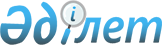 О внесении изменения в распоряжение Премьер-Министра Республики Казахстан от 8 декабря 2015 года № 127-р "О создании Комиссии по вопросам официальной помощи развитию Республики Казахстан"Распоряжение Премьер-Министра Республики Казахстан от 15 апреля 2016 года № 23-р
      Внести в распоряжение Премьер-Министра Республики Казахстан от 8 декабря 2015 года № 127-р "О создании Комиссии по вопросам официальной помощи развитию Республики Казахстан" следующее изменение:
      в приложении к указанному распоряжению:
      строку:
      "руководитель Департамента административной работы Агентства Республики Казахстан по делам государственной службы и противодействию коррупции (по согласованию)"
      изложить в следующей редакции:
      "вице-министр по делам государственной службы Республики Казахстан".
					© 2012. РГП на ПХВ «Институт законодательства и правовой информации Республики Казахстан» Министерства юстиции Республики Казахстан
				
      Премьер-Министр 

К. Масимов
